CURSO 2023/24----------------------------------CÓDIGO DEL CONVENIO AL QUE ESTÁ VINCULADO EL TFM:Cod. del convenioTÍTULO DEL CONVENIO:Título del convenio.----------------------------------Datos a cumplimentar por el Tutor Académico del TFM:TÍTULO DEL TRABAJO: Título del Trabajo Fin de Máster.OBJETIVOS Y CONTENIDO DEL TRABAJO (máximo 200 palabras):OBSERVACIONES:1) La propuesta de TFM deberá ser aprobada por el Consejo del Departamento al que pertenece el Tutor antes de la defensa por parte del alumno y remitida a la dirección de Ordenación Académica: TFM.MUIA.AEROESPACIAL@UPM.ES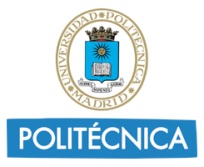 ETSI AERONÁUTICA Y DEL ESPACIOUNIVERSIDAD POLITÉCNICA DE MADRID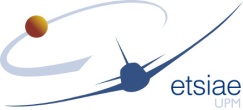 MÁSTER UNIVERSITARIO EN INGENIERÍA AERONÁUTICATRABAJO FIN DE MÁSTER (TFM)EN EMPRESA NO VINCULADO A UNA PRÁCTICA CURRICULARMÁSTER UNIVERSITARIO EN INGENIERÍA AERONÁUTICATRABAJO FIN DE MÁSTER (TFM)EN EMPRESA NO VINCULADO A UNA PRÁCTICA CURRICULARMÁSTER UNIVERSITARIO EN INGENIERÍA AERONÁUTICATRABAJO FIN DE MÁSTER (TFM)EN EMPRESA NO VINCULADO A UNA PRÁCTICA CURRICULARALUMNODNICorreo electrónicoAPELLIDOS, NombreDNI Alumnocorreo@alumnos.upm.esTUTOR PROFESIONAL NOMBRE DE LA ENTIDAD RECEPTORA DONDE SE REALIZARÁ EL TFMAPELLIDOS, NombreNombre de la Empresa, Instituto de Investigación, etc.PROFESOR TUTOR ACADÉMICO DEL TFM1)Correo electrónicoDepartamentoAPELLIDOS, Nombrecorreo@upm.esCódigo del Dpto.TRIBUNAL DE EVALUACION PROPUESTO POR EL DEPARTAMENTO1)TRIBUNAL DE EVALUACION PROPUESTO POR EL DEPARTAMENTO1)TRIBUNAL DE EVALUACION PROPUESTO POR EL DEPARTAMENTO1)Presidente:APELLIDOS, Nombrecorreo@upm.esVocal:APELLIDOS, Nombrecorreo@upm.esSecretario:APELLIDOS, Nombrecorreo@upm.esSuplente:APELLIDOS, Nombrecorreo@upm.es